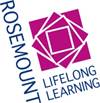 Post:Lead Practitioner Attainment - Early YearsSummary of Role:As part of the Early Learning and Childcare management team within the establishment, the main duties and responsibilities of the post will include:Working as part of a team to deliver, and support the effective delivery of, quality early learning and development Supporting the effective delivery and development of the curriculum to raise attainmentSupport others to enhance understanding in children’s well-being and nurturePromote practice throughout the establishment which is broad and balanced and based on the principles of Curriculum for ExcellenceIntegrate family learning within the curriculum across both the establishment and home environmentWorking with others within the establishment, and parents/carers, to develop strategies which support learning  Support the delivery of collegiate practice and teamwork across the establishmentLiaise and co-ordinate services with relevant partners and stakeholders to improve outcomes for learnersDevelop, implement, monitor and evaluate plans and programmes to ensure the needs of all service users are being metCRITERIAESSENTIALDESIRABLEEducation, Qualifications and TrainingHNC Childhood Practice at SCQF Level 7 (formerly Early Education and Childcare) or SVQ Level 3 Social Services Children and Young People at SCQF Level 7 or NNEB (or equivalent that meets SSSC requirements for registration at Practitioner level). In final year of study of BA Childhood Practice, or Graduate PDA Childhood Practice at SCQF Level 9, or Graduate B.Ed.  BA Childhood Practice  CPD Training on:NurtureOutdoor LearningBuilding the Ambition/LiteracyNumeracy Additional Support for LearningSkills, Knowledge and CompetenciesEvidence of relevant experience of practice within an early learning and childcare setting.Expertise in delivering the curriculum appropriately and effectively.Experience in the development, implementation and evaluation of plans and programmes for service users and family learning. Highly motivated with leadership qualities to deliver a quality early learning service.The ability to communicate effectively coupled with influencing skills and the ability to manage relationships across a range of stakeholders.A broad and balanced knowledge and understanding of children’s learning and development at early level.The ability to track learning effectively and proven capacity to work effectively as part of a team ensuring a pedagogical approach to practice.Competent in ICT/Digital approaches and proven ability to be creative and innovative.The ability to support the establishment with effective partnerships within the local and wider community.Skills and abilities in the collation and analysis of statistical data.OtherRegistration with the Scottish Social Services Council or General Teaching Council.  Membership of the Protection of Vulnerable Groups (PVG) Scheme.Evidence of commitment to Continuous Professional Development.Flexible approach to working hours. 